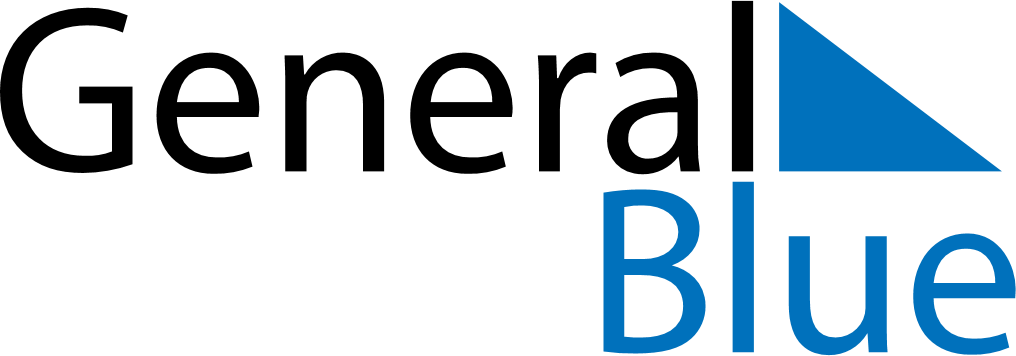 August 2024August 2024August 2024August 2024August 2024August 2024Kautokeino, Troms og Finnmark, NorwayKautokeino, Troms og Finnmark, NorwayKautokeino, Troms og Finnmark, NorwayKautokeino, Troms og Finnmark, NorwayKautokeino, Troms og Finnmark, NorwayKautokeino, Troms og Finnmark, NorwaySunday Monday Tuesday Wednesday Thursday Friday Saturday 1 2 3 Sunrise: 2:24 AM Sunset: 10:44 PM Daylight: 20 hours and 19 minutes. Sunrise: 2:30 AM Sunset: 10:37 PM Daylight: 20 hours and 7 minutes. Sunrise: 2:36 AM Sunset: 10:31 PM Daylight: 19 hours and 55 minutes. 4 5 6 7 8 9 10 Sunrise: 2:42 AM Sunset: 10:25 PM Daylight: 19 hours and 43 minutes. Sunrise: 2:47 AM Sunset: 10:19 PM Daylight: 19 hours and 32 minutes. Sunrise: 2:53 AM Sunset: 10:14 PM Daylight: 19 hours and 20 minutes. Sunrise: 2:58 AM Sunset: 10:08 PM Daylight: 19 hours and 9 minutes. Sunrise: 3:03 AM Sunset: 10:03 PM Daylight: 18 hours and 59 minutes. Sunrise: 3:08 AM Sunset: 9:57 PM Daylight: 18 hours and 48 minutes. Sunrise: 3:13 AM Sunset: 9:52 PM Daylight: 18 hours and 38 minutes. 11 12 13 14 15 16 17 Sunrise: 3:18 AM Sunset: 9:47 PM Daylight: 18 hours and 28 minutes. Sunrise: 3:23 AM Sunset: 9:42 PM Daylight: 18 hours and 18 minutes. Sunrise: 3:28 AM Sunset: 9:36 PM Daylight: 18 hours and 8 minutes. Sunrise: 3:33 AM Sunset: 9:31 PM Daylight: 17 hours and 58 minutes. Sunrise: 3:37 AM Sunset: 9:26 PM Daylight: 17 hours and 48 minutes. Sunrise: 3:42 AM Sunset: 9:21 PM Daylight: 17 hours and 39 minutes. Sunrise: 3:46 AM Sunset: 9:16 PM Daylight: 17 hours and 29 minutes. 18 19 20 21 22 23 24 Sunrise: 3:51 AM Sunset: 9:11 PM Daylight: 17 hours and 20 minutes. Sunrise: 3:55 AM Sunset: 9:07 PM Daylight: 17 hours and 11 minutes. Sunrise: 4:00 AM Sunset: 9:02 PM Daylight: 17 hours and 1 minute. Sunrise: 4:04 AM Sunset: 8:57 PM Daylight: 16 hours and 52 minutes. Sunrise: 4:08 AM Sunset: 8:52 PM Daylight: 16 hours and 43 minutes. Sunrise: 4:13 AM Sunset: 8:47 PM Daylight: 16 hours and 34 minutes. Sunrise: 4:17 AM Sunset: 8:43 PM Daylight: 16 hours and 25 minutes. 25 26 27 28 29 30 31 Sunrise: 4:21 AM Sunset: 8:38 PM Daylight: 16 hours and 17 minutes. Sunrise: 4:25 AM Sunset: 8:33 PM Daylight: 16 hours and 8 minutes. Sunrise: 4:29 AM Sunset: 8:29 PM Daylight: 15 hours and 59 minutes. Sunrise: 4:33 AM Sunset: 8:24 PM Daylight: 15 hours and 50 minutes. Sunrise: 4:37 AM Sunset: 8:19 PM Daylight: 15 hours and 42 minutes. Sunrise: 4:41 AM Sunset: 8:15 PM Daylight: 15 hours and 33 minutes. Sunrise: 4:45 AM Sunset: 8:10 PM Daylight: 15 hours and 24 minutes. 